Safety Signs Quiz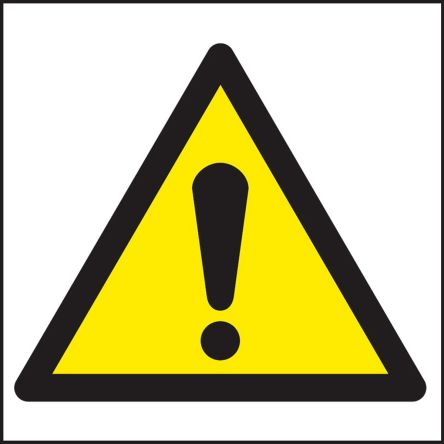 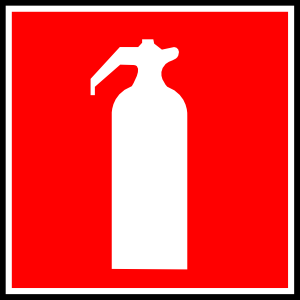 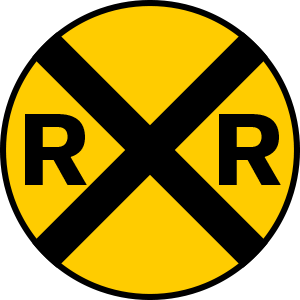 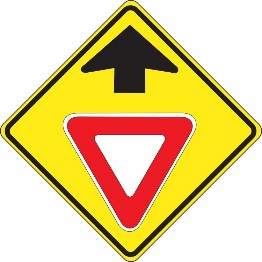 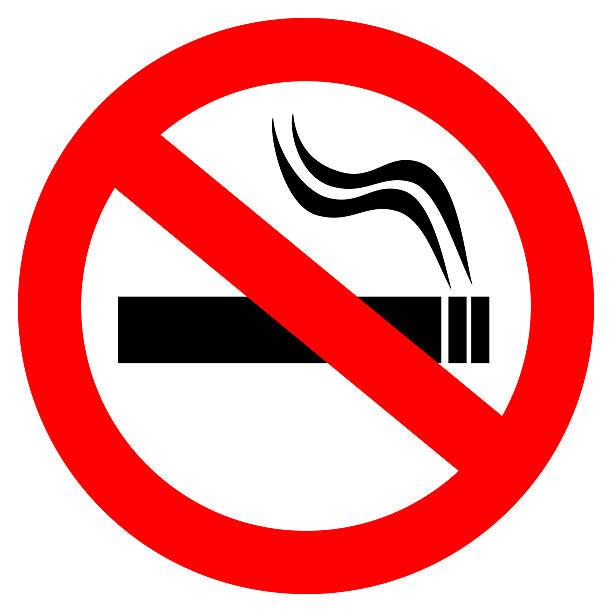 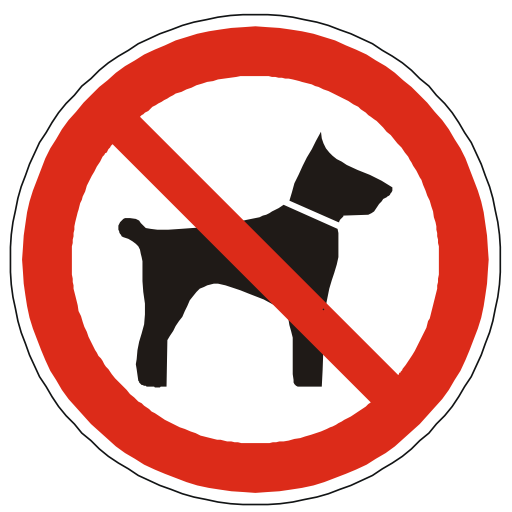 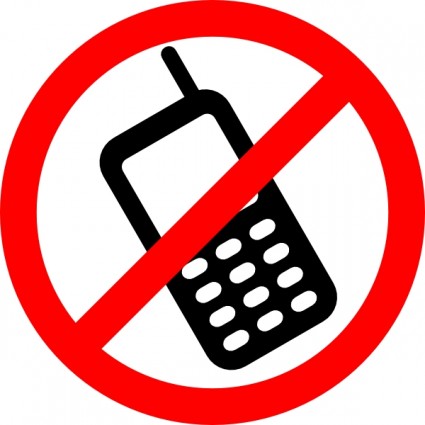 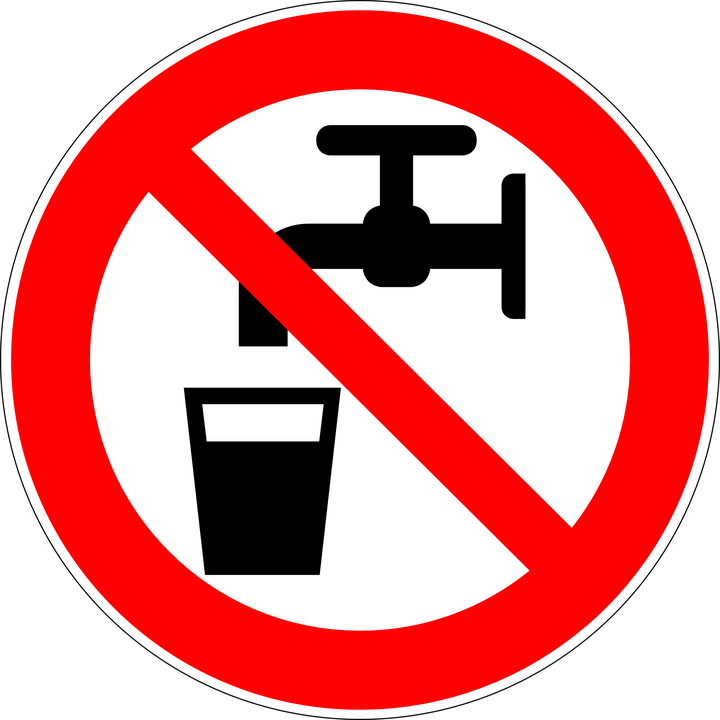 Don’t walkFire danger; cautionRailroad crossingHigh voltage dangerBe alert; cautionYield (ahead)No smokingFire extinguisherPoison dangerRadioactive dangerNo dogs/petsNo cell phonesWash your handsWear glovesDon’t drink/use the waterWear safety glasses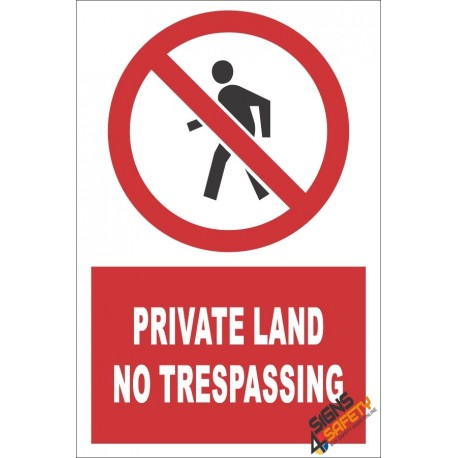 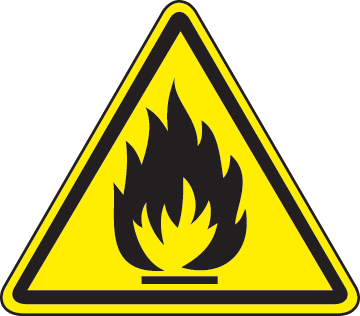 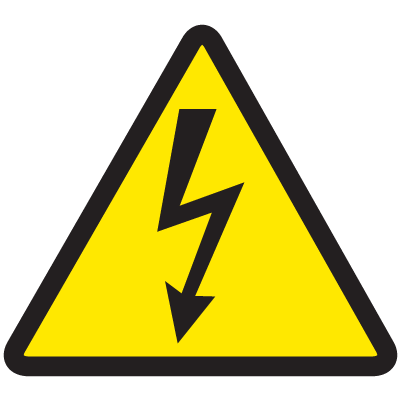 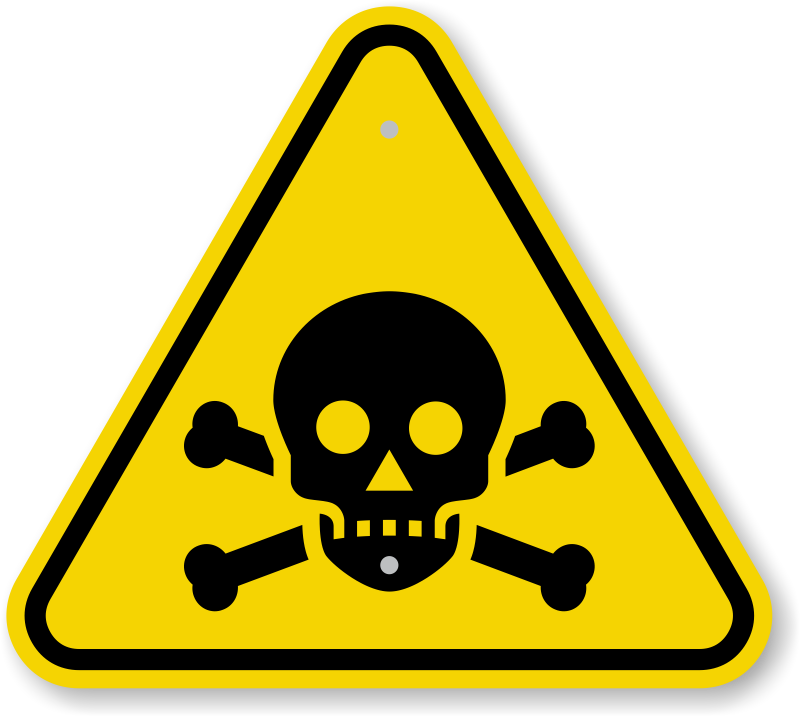 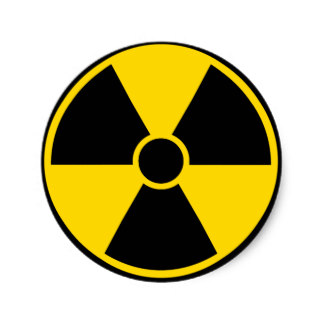 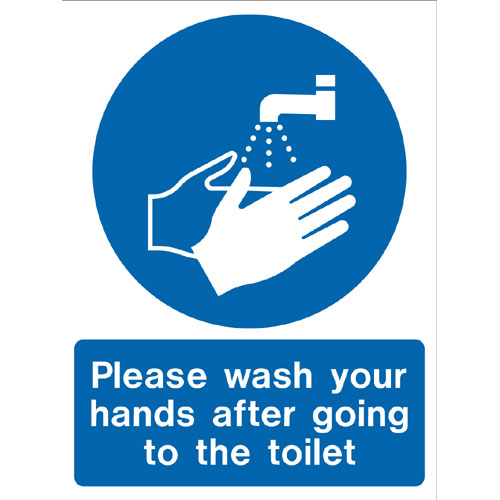 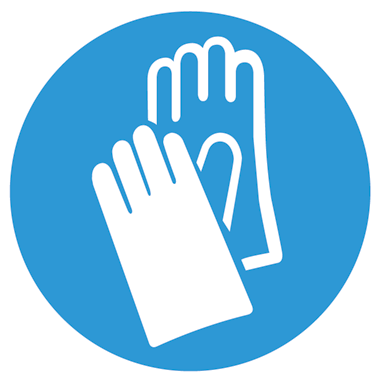 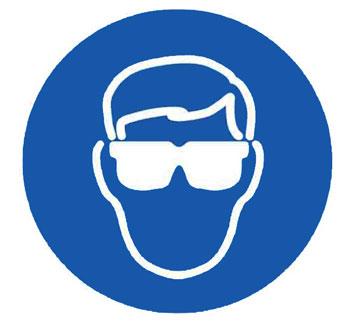 